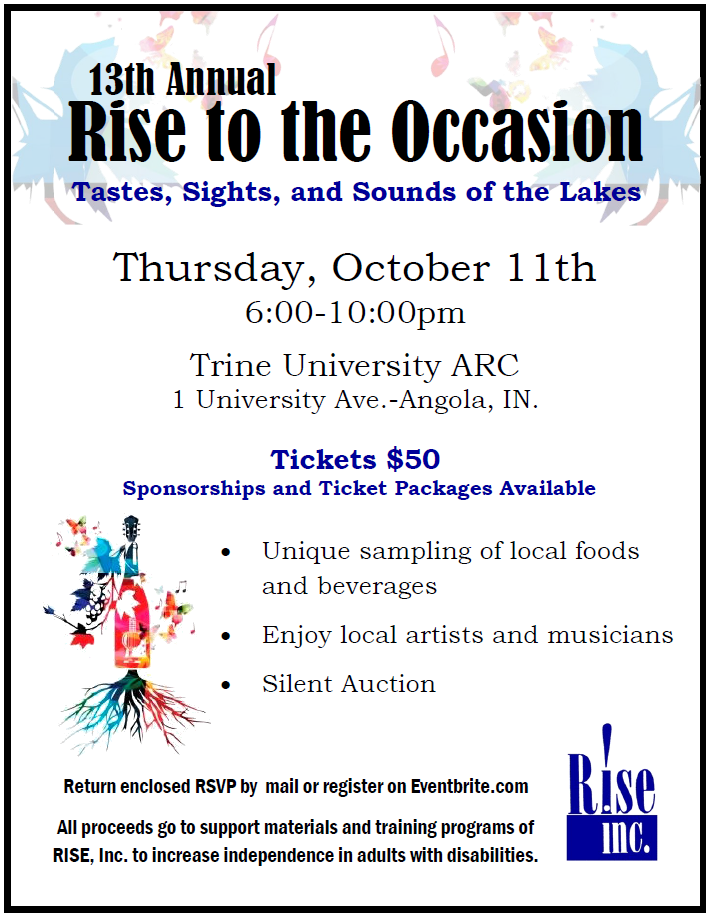 RISE TO THE OCCASION RAFFLE TICKET ORDER FORMNAME:__________________________________________________EMAIL:__________________________________________________PHONE:________________________PAY BY (CHECK ONE):   ⃝ CHECK ENCLOSED	⃝ CASH ENCLOSED	AMOUNT ($50/TICKET):___________